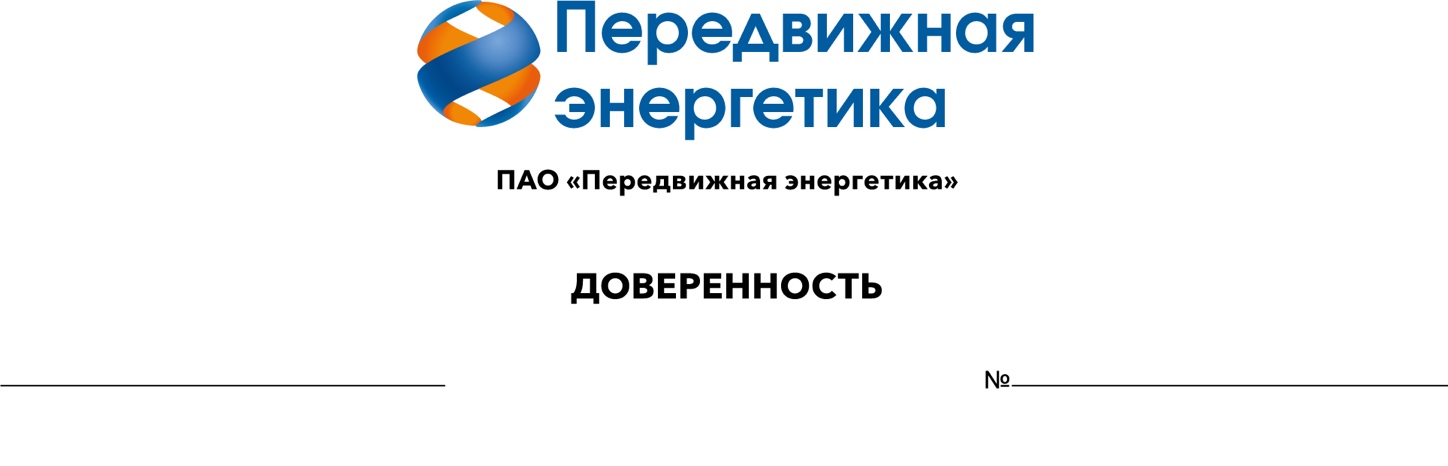 Сообщение о проведении годового Общего собрания акционеровПАО «Передвижная энергетика» ПАО «Передвижная энергетика» (далее также Общество), место нахождения Общества: Российская Федерация, г. Лабытнанги, руководствуясь статьей 12 Федерального закона от 25.12.2023 № 625-ФЗ «О внесении изменений в Федеральный закон «Об акционерных обществах» и о приостановлении действия отдельных положений законодательных актов Российской Федерации» сообщает о проведении годового Общего собрания акционеров Общества (далее – Собрание) в форме заочного голосования.Дата окончания приема заполненных бюллетеней для голосования на Собрании – 29.05.2024.Почтовые адреса, по которым могут направляться заполненные бюллетени для голосования:- 105094, г. Москва, ул. Семеновский Вал, д. 6Г, к.3, ПАО «Передвижная энергетика»; - 107076, г. Москва, ул. Стромынка, д.18, корп. 5Б, АО «НРК - Р.О.С.Т.».Принявшими участие в Собрании, проводимом в форме заочного голосования, считаются акционеры, бюллетени которых получены до даты окончания приема бюллетеней, а также акционеры, которые в соответствии с правилами законодательства Российской Федерации о ценных бумагах дали лицам, осуществляющим учет их прав на акции, указания (инструкции) о голосовании, если сообщения об их волеизъявлении получены до даты окончания приема бюллетеней.Дата, на которую определяются (фиксируются) лица, имеющие право на участие в Собрании – 05.05.2024 (на конец операционного дня).Категории (типы) акций, владельцы которых имеют право голоса по всем вопросам повестки дня Собрания: обыкновенные акции и привилегированные акции типа А.Повестка дня Собрания: 1. Об утверждении годового отчета, годовой бухгалтерской (финансовой) отчетности ПАО «Передвижная энергетика» за 2023 год. 2. О распределении прибыли (в том числе выплате (объявлении) дивидендов) и убытков ПАО Передвижная энергетика» по результатам 2023 года.3. Об избрании членов Совета директоров ПАО «Передвижная энергетика».4. Об избрании членов Ревизионной комиссии ПАО «Передвижная энергетика».5. О назначении аудиторской организации ПАО Передвижная энергетика».6. Об утверждении Устава ПАО «Передвижная энергетика» в новой редакции.С информацией (материалами) по вопросам повестки дня Собрания лица, имеющие право на участие в Собрании, могут ознакомиться в период с 08 мая 2024 года по 28 мая 2024 года по следующим адресам:- 105094, г. Москва, ул. Семеновский Вал, д. 6 Г, к.3, ПАО «Передвижная энергетика»; - 107076, г. Москва, ул. Стромынка, д.18, корп. 5Б, АО «НРК - Р.О.С.Т.»;- на веб-сайте ПАО «Передвижная энергетика» в сети Интернет: http://mob-energy.ruСовет директоров ПАО «Передвижная энергетика»Тел. для справок +7 (499) 369-99-69 * Бюллетень для голосования должен быть подписан акционером или его представителем.К бюллетеню должны быть приложены документы (их копии, засвидетельствованные нотариально), удостоверяющие полномочия правопреемников и представителей, включенных в список лиц, имеющих право на участие в Собрании.В случае, если от имени акционеров - юридических лиц в собрании будут принимать участие единоличные исполнительные органы этих лиц, необходимо приложить к бюллетеню надлежащим образом оформленную доверенность (нотариально или их копии, засвидетельствованные нотариально), подтверждающую их полномочия на участие в Собрании (голосование, заполнение бюллетеней).